MaltaMaltaMaltaFebruary 2025February 2025February 2025February 2025MondayTuesdayWednesdayThursdayFridaySaturdaySunday12345678910111213141516Feast of Saint Paul’s Shipwreck in Malta171819202122232425262728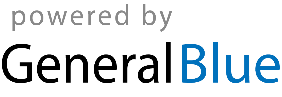 